April 2019 to April 2020During this period, one asset transfer was received by NHS Fife Communities and NHS Fife 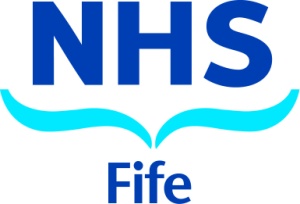 Community Empowerment (Scotland) Act 2015Annual Asset Transfer Review Property AddressCommunity Transfer BodyInitial Request DateValidation DateSize (Ha)Type – Owned or LeasedProposed UseOutcome Date of OutcomeStatus----------